Túrakód: F_Termál-tó-6,7_(PS)_f / Táv.: 6,7 km  Szinti.: 0:57 óra, (átl.seb.: 7,05 km/h / Friss.: 2022-02-11Túranév: Szent-S-kör / Terepfutó_Termál-tó-6,7 km (PS)_fRésztávokhoz javasolt rész-szintidők (kerekített adatok, átlagsebességgel kalkulálva):Feldolgozták: Baráth László, Hernyik András, Valkai Árpád, 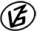 Tapasztalataidat, élményeidet őrömmel fogadjuk! 
(Fotó és videó anyagokat is várunk.)RésztávRésztávRész-szintidőRész-szintidőF_Termál-tó-6,7_(PS)_01-rtSpari/R-C - Termál-tó/60:040:04F_Termál-tó-6,7_(PS)_02-rtTermál-tó/6 - Termál-tó/50:100:14F_Termál-tó-6,7_(PS)_03-rtTermál-tó/5 - Termál-tó/30:190:33F_Termál-tó-6,7_(PS)_04-rtTermál-tó/3 - Spari/R-C0:240:57